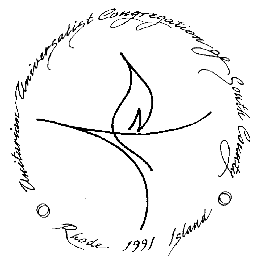 Unitarian Universalist Congregation of South CountyOrder of Service  October 2, 2022Sounding the ChimeWelcome and Announcements Rev. Denis Letourneau Paul Opening Hymn     The Fire of Commitment		Hymn  #1028Chalice Lighting  Linda Whyte Burrell “The Chalice” by Rev. Dr. Charles Rhind JoyOpening WordsRepeating the Covenant TogetherLove is the spirit of this congregation, and service is its prayer.This is our great covenant: To dwell together in peace,To seek the truth in love, and to help one another.Joys and ConcernsOfferingOffertory  Seize the Day from "Newsies" by Alan MenkenResponsive Reading “Gloria!” by Rev. Barbara J. Pescan   #534Hymn     Jazz Alleluia  					 #1050Homily    “Ordinary Tenacity”    Rev. Denis Letourneau PaulHymn    Wonders Still the World Shall Witness	   #139Closing Words    Hawai’ian BlessingExtinguishing the Chalice We extinguish this chalice, but not its light. That we take with us out into the world,	sharing it with those we encounter on our journey.Closing Song Carry the flame of peace and love until we meet again.(3x)